COĞRAFYA DERSİ 9. SINIF 1. DÖNEM 3. YAZILI SORULARI (1)… – …  EĞİTİM VE ÖĞRETİM YILI ………..……………..… OKULU 9/… SINIFICOĞRAFYA DERSİ 1. DÖNEM 3. YAZILISITarih: …/…/……ADI SOYADI:………………………… NU:………….. PUAN:………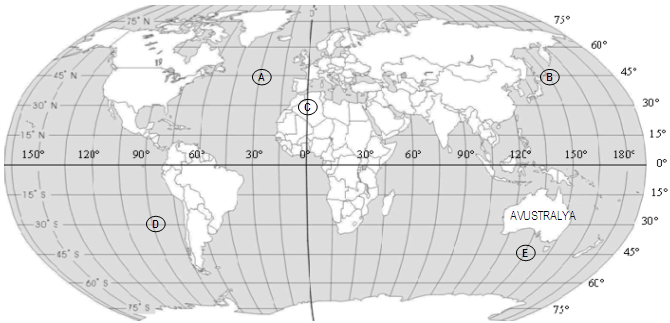 1. Yukarıdaki haritadan yararlanarak aşağıdaki soruları cevaplandırınız. (10x2= 20 puan)- A noktasının koordinatı: …........................................................................................................- B noktasının koordinatı: …........................................................................................................- C noktasının koordinatı: …........................................................................................................- D noktasının koordinatı: …........................................................................................................- E noktasının koordinatı: …........................................................................................................- Avustralya’nın koordinatlarını yaklaşık olarak yazınız- A noktasının Ekvatora uzaklığı yaklaşık ……………………………….. km.dir.- A-B arasındaki zaman farkı: ………………………………………………...- En fazla yerel saat farkı …………………………………………. merkezleri arasındadır.- Yerel saati en ileri olan merkez ………………………, en geri olan merkez ……….…………………..2. Aşağıdaki cümlelerde baş bırakılan yerleri uygun kelimelerle doldurunuz. (10x2= 20 puan)- Dünyanın haritalarını en az hatayla çizmek için ………………………… yöntemleri geliştirilmiştir.- Coğrafyanın bölümlerinden olan ……………..………………… ekoloji verilerinden yararlanır.- Yuvarlak olan yeryüzünü belirli bir oranda küçülterek düzleme aktarmaya …………………. denir.- Bir fiziki haritada renkler ………………………………………………………….. anlatır.- Ekvatorun yerini …………………………………………. şekli belirlemiştir.- Haritada ………………. Bulunur, krokide …………………. Bulunmaz.- Yerçekimi dünya üzerinde ………………………………………… da fazladır.- 90 o Doğu meridyeni ………………………………. Saat diliminde yer alır.- Eş yükselti eğrilerinin nokta halini aldığı yer ……………………………………………… dır.- Dünyanın Güneş etrafında dolanırken izlediği yola …………………………………….. denir.3. 16 o Batı boylamında yerel saat 19.40 iken yerel saatin 15.40 olduğu boylamı bulunuz. (10 puan)4. Tablodaki boşlukları uygun şekilde doldurunuz. (5x2= 10 puan)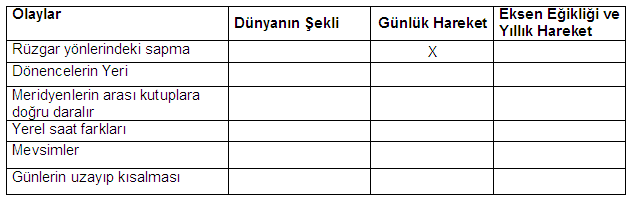 5. Ölçeği 1/ 500.000 olan haritada 8 cm2 lik göl gerçekte kaç km2 dir. (10 puan)6.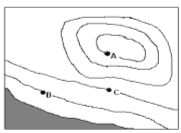 Yukarıdaki izohips haritasında C noktası 600 metre, A-B arası gerçekte 4 km. ise A-B arasındaki eğim % kaçtır? (10 Puan)7. 45 o Kuzey enlemi ve 10 o batı boylamı üzerindeki A noktasında yerel saat 12:00 iken 60 o Güney enlemi ve 10 o Batı (bilgi yelpazesi.net) boylamı üzerinde yer alan B noktası arasındaki yerel saat farkı nedir? Sonucunu bulunuz ve nedenini açıklayınız. (10 puan)8. Aşağıdaki terimleri açıklayınız. (10 puan)Geoid:Ekinoks:Paralel:Pedoloji:Coğrafya:BAŞARILAR DİLERİM...